ЧЕРКАСЬКА ОБЛАСНА РАДАГОЛОВАР О З П О Р Я Д Ж Е Н Н Я02.07.2019                                                                                       № 309-рПро оголошення конкурсуна зайняття посади директоракомунального закладу "Черкаськаспеціальна загальноосвітняшкола-інтернат І-ІІІ ступенівЧеркаської обласної ради"Відповідно до статті 56 Закону України "Про місцеве самоврядування
в Україні", рішень обласної ради від 07.09.2018 № 24-10/VІІ "Про проведення конкурсного відбору кандидатів на посади керівників підприємств, установ, закладів спільної власності територіальних громад сіл, селищ, міст Черкаської області", від 16.12.2016 № 10-18/VII "Про управління суб’єктами та об’єктами спільної власності територіальних громад сіл, селищ, міст Черкаської області":1. Оголосити конкурс на зайняття посади директора комунального закладу "Черкаська спеціальна загальноосвітня школа-інтернат І-ІІІ ступенів Черкаської обласної ради".2. Установити 15 серпня 2019 року датою проведення конкурсного відбору на посаду директора комунального закладу "Черкаська спеціальна загальноосвітня школа-інтернат І-ІІІ ступенів Черкаської обласної ради".3. Управлінню майном виконавчого апарату обласної ради підготувати проект розпорядження голови обласної ради про утворення конкурсної комісії
з проведення конкурсного відбору на зайняття посади директора комунального закладу "Черкаська спеціальна загальноосвітня школа-інтернат І-ІІІ ступенів Черкаської обласної ради" не пізніше ніж через 15 днів після оприлюднення цього розпорядження.4. Контроль за виконанням розпорядження залишаю за собою
та покладаю на управління майном виконавчого апарату обласної ради.Перший заступник голови                                                           В. ТАРАСЕНКО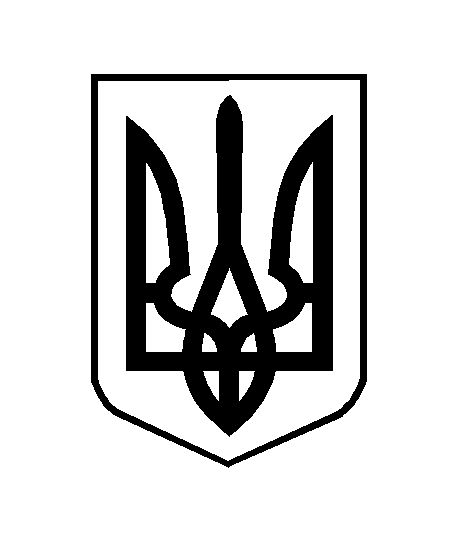 